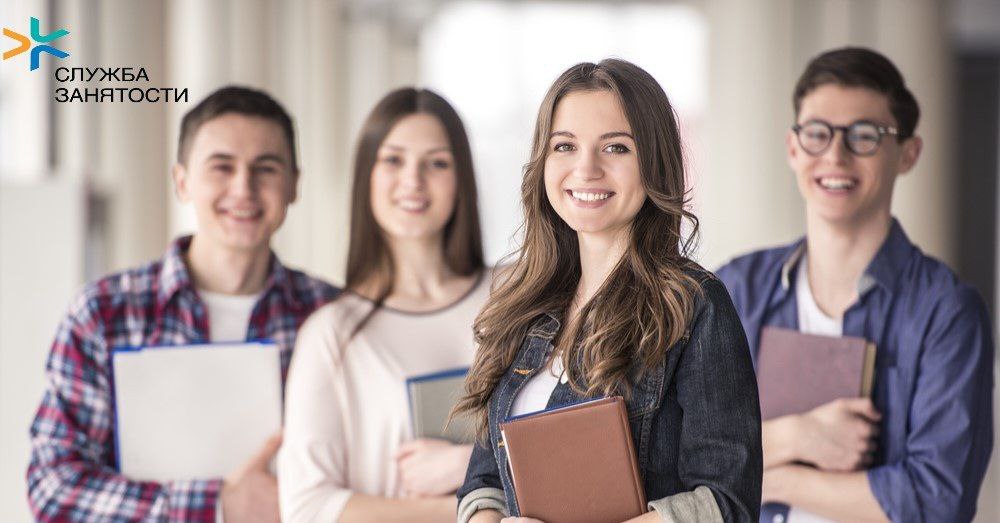 17 мая 2023 с 10.00 управление по труду, занятости и социальной защите Сенненского райисполкома проводит «Молодежную ярмарку вакансий» для учащейся молодежи Сенненского района.Целью ярмарки вакансий является содействие в трудоустройстве для учащейся молодежи путём непосредственного контакта между нанимателем и соискателем.

       На ярмарке вакансий соискатели смогут пройти собеседование с представителями кадровых служб организаций и предприятий Сенненского района. Будет организовано консультирование учащейся молодежи о возможностях трудоустройства (актуальных вакансиях).

      Ярмарка вакансий состоится по адресу: г.Сенно, ул.К.Маркса,10.

☎️Телефон для справок: 5-61-63